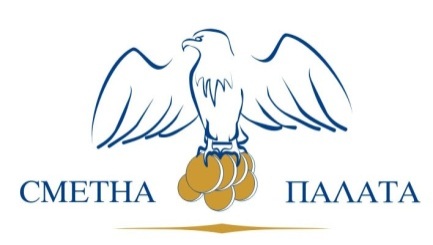 ОДИТЕН ДОКЛАД№0100053013за резултатите от извършен финансов одит наГодишния финансов отчет на община Горна Оряховица за 2013 г. София, 2014г.СЪДЪРЖАНИЕСписък на съкращенията………………………………………………………………………...3Част първа	3І. ВЪВЕДЕНИЕ	31.	Правно основание за извършване на одита	32.	Предмет на одита	33.	Елементи на одитирания годишен финансов отчет:	34.	Обхват	35.	Основни финансови параметри на одитирания годишен финансов отчет.	3ІІ. Отговорност на ръководството на одитираната организация за финансовия отчет	3ІІІ. Отговорност на одитора	3Част втора	6І. Некоригирани отклонения, които оказват влияние върху достоверността на ГФО	6IІ. Некоригирани отклонения, които не оказват влияние върху достоверността на ГФО	6ІІІ. Отклонения, коригирани по време на одита	6       Опис на одитните доказателства…………………………………………………………...9СПИСЪК НА СЪКРАЩЕНИЯТАСМРСтроително монтажни работиЦДГ                          Целодневна детска градинаОДЗ                          Обединено детско заведениеДФ                            Държавен фонд „Земеделие“ИРМ                         Изнесено работно мястоЧаст първаІ. ВЪВЕДЕНИЕПравно основание за извършване на одитаОдитът е извършен на основание чл. 53 от Закона за Сметната палата,  Програмата за одитната дейност на Сметната палата на Република България за 2013 г. и в изпълнение на Заповед№ ОД-1-059 от 18.02.2014 г. във връзка със Заповед № ОД-1-530 от 16.12.2013 г. на заместник-председателя на Сметната палата.Предмет на одитаПредмет на одита е Годишният финансов отчет (ГФО) на община Горна Оряховица за 2013 г.Елементи на одитирания годишен финансов отчет:Финансовият одит се извърши на годишния финансов отчет, който включва:Баланс към 31.12.2013 г.Годишните отчети за касовото изпълнение на бюджета и извънбюджетните сметки и фондове за периода от 01.01.2013 г. до 31.12.2013 г., в т.ч.:Отчет за касовото изпълнение на бюджета (Б-3);Отчет за касовото изпълнение на извънбюджетните сметки и фондове        (ИБСФ -3);Отчет за касовото изпълнение на операциите и наличностите по сметките за чужди средства (ИБСФ -3 с код 33) ;Отчет за извънбюджетните сметки на бенефициенти на Кохезионния и Структурните фондове към Националния фонд (ИБСФ -3 - КСФ);Отчет за извънбюджетните сметки на бенефициенти на Разплащателната агенция към ДФ „Земеделие“ (ИБСФ-3);др. отчетни форми, съгласно указания на МФ.Приложение към ГФО за 2013 г., което съдържа обяснителна записка за изпълнението на бюджета и извънбюджетните сметки и фондове, прилаганата счетоводна политика, информация за състоянието и изменението на активи, пасиви, приходи и разходи, както и съответните справки, разшифровки и друга финансова и нефинансова информация, съгласно указанията на министерство на финансите (МФ) ОбхватОсновните области, които са обхванати при изпълнение на одитната задача са:Проверка на годишния отчет за касовото изпълнение на бюджета и извънбюджетните сметки и фондове относно:съответствие на формата, съдържанието и представянето на отчета с приложимите изисквания; вярно и честно представяне на информацията в отчета, в съответствие с приложимата рамка за финансово отчитане;взаимовръзка между счетоводни сметки от СБП и параграфи от ЕБК за одитираната година.Проверка на баланса към 31 декември относно:съответствие на отразените в баланса стопански, финансови и счетоводни операции с приложимата рамка за финансово отчитане; вярно и честно представяне на финансовото състояние и имуществото на одитираната организация;последователност при прилаганата счетоводна политика и индивидуален сметкоплан;съответствие на извършената годишна инвентаризация на активите и пасивите и осчетоводяването на резултатите от неяв съответствие с действащото счетоводно законодателство и вътрешни актове на одитираната организация;съответствие на формата, съдържанието, изготвянето и представянето на годишния баланс и приложенията към него с нормативните изисквания.Проверка на приложенията към Годишния финансов отчет Приложенията към ГФО (обяснителна записка, информация за състоянието и изменението на основните активи, пасиви, приходи и разходи) са проверени относно съответствието на включената в тях информация със съдържанието на баланса, оборотната ведомост и други източници на информация, както и с приложимата рамка за финансово отчитане.Системата за вътрешен контрол в одитираната организацияСистемата за вътрешен контрол е оценена от гледна точка на способността й да осигури изготвянето на финансов отчет, който не съдържа съществени отклонения, независимо дали те се дължат на измама или грешка.Основни финансови параметри на одитираниягодишен финансов отчет.ІІ. Отговорност на ръководството на одитираната организация за финансовия отчетРъководството е отговорно за изготвянето и достоверното представяне на информацията в този финансов отчет, в съответствие с приложимата обща рамка за финансово отчитане, както и за функционирането на система за вътрешен контрол, необходима за изготвянето на финансов отчет, който да не съдържа съществени отклонения, независимо дали се дължат на измама или грешка.ІІІ. Отговорност на одитораОтговорността на Сметна палата се свежда до изразяване на независимо одитно становище по този финансов отчет, основаващо се на резултатите от извършения одит. Одитът бе проведен в съответствие със Закона за Сметната палата (ЗСП) и основните одитни приципи на Международните стандарти на Върховните одитни институции. Тези стандарти налагат спазване на етичните изисквания, както и одитът да бъде планиран и проведен така, че одиторите да се убедят в разумна степен на увереност, доколко финансовият отчет не съдържа съществени отклонения.Одитът включи изпълнението на процедури с цел получаване на одитни доказателства относно сумите и оповестяванията, представени във финансовия отчет. Избраните процедури са въпрос на независима одитна преценка, включително оценка на рисковете от съществени отклонения във финансовия отчет, независимо дали те се дължат на измама или на грешка. При извършването на тези оценки на риска се взе под внимание системата за вътрешен контрол, свързана с изготвянето и достоверното представяне на финансов отчет, за да се разработят одитни процедури, които са подходящи при тези обстоятелства, но не с цел изразяване на становище относно ефективността на цялостната система за вътрешен контрол на организацията. Одитът също така включи оценка на уместността на прилаганите счетоводни политики и разумността на приблизителните счетоводни оценки, направени от ръководството, както и оценка на цялостното представяне във финансовия отчет.Част втораКОНСТАТАЦИИ или База за изразяване на становищеФормата, съдържанието и представянето на годишния финансов отчет са в съответствие с изискванията на Закона за счетоводство(ЗСч), Единната бюджетна класификация(ЕБК) за 2013 г., Сметкоплана на бюджетните предприятия(СБП),ДДС № 11и № 12 от 18.12.2013 г. на Министерство на финансите(МФ)и утвърдената от кмета на общината Счетоводна политика за 2013 г.            Годишният финансов отчет за 2013 г. на община Горна Оряховица е изготвен по елементи и приложенията към тях в съответствие с изискванията на Заповед № 60 от 20.01.2005 г. на министъра на финансите.Представен е в Сметна палата – ИРМ гр. Велико Търновос Вх. № 20и № 21 от 26.02.2014 г. в срока определен от МФ.Приложенията към ГФО са в съответствие с указанията на МФ и включват: обяснителни записки към ОКИБ и Баланса към 31.12.2012 г. с информация за състоянието и изменението на основните активи, пасиви, приходи, разходи, договори за поети задължения, просрочени вземания и задължения и друга финансова и нефинансова информация.   І. Некоригирани отклонения, които оказват влияние върху достоверността на ГФОПри извършения финансов одит на годишния финансов отчет на община Горна Оряховица не са установени некоригирани отклонения, които оказват влияние върху достоверността на ГФО.IІ.Некоригирани отклонения, които не оказват влияние върху достоверността на ГФО1. При извършения финансов одит на годишния финансов отчет на община Горна Оряховица не са установени некоригирани отклонения, които не казват влияние върху достоверността на ГФО.ІІІ. Отклонения, коригирани по време на одита            При извършения анализа на финансовата и нефинансова информация включена в годишния финансовия отчет и приложенията към него не са установени съществени отклонения, с изключение на:            1.Разходи за строителен надзор1 при основен ремонт в размер на 4 500 лв., неправилно са отразени  по подпараграф 10-20 „Разходи за външни услуги“, вместо по параграф 51-00 „Основен ремонт на дълготрайни материални активи (ДМА)“ в отчета за касово изпълнение на бюджета към 31.12.2013 г.            По време на финансовия одит е извършена корекция на отчета за касово изпълнение на бюджета.            2.Разходи2 с бюджетни средствав размер на 24 852 лв.,осчетоводени по сметка 2071 „Незавършено строителство, производство и основен ремонт“ в предходни периодиза изграждане на инфраструктурен обект „Водно-отоплителна централа“,по който не са извършвани и не се предвиждат строителни дейности, не са отчетени по сметките от раздел 6 и по задбалансови сметки от подгрупа 990 на СБП.По време на финансовия одит са взети коригиращи счетоводни записвания с мемориален ордер (МО) № 65 от м.декември 2013 г. 3.При отчитане на разходи3по сметка 2071 „Незавършено строителство, производство и основен ремонт“ за обект „Изграждане на парк Пролет“ по проект „Градска среда“ със средства по оперативна програма „Околна среда“ в отчетна група „ИБСФ-НФ-КСФ“, два пъти е осчетоводена неустойка в размер на 34 863 лв., за неизпълнени в срок строително монтажни работи (СМР).      По време на финансовия одит са взети коригиращи счетоводни записванияс МО    № 536 от м.декември 2013 г.             4.Не е начислен данък върху приходите4вразмер на 4 233 лв. по сметка 4512 „Разчети за данък върху приходите от стопанска дейност“ от продажбите на земеделски земи (216 381 лв.) осчетоводени по сметка 9939 „Приходи от стопанска дейност“ и  съответната кореспондираща задбалансова сметка.По време на финансовия одит са взети коригиращи счетоводни записвания с МО  № 66 от м.декември 2013 г.             5.Допусната е техническа грешка5 при въвеждане на информацията в таблица TRIAL-BALANCE отчетна група ИБСФ-НФ-КСФ в размер на 5 924 лв., която води до промяна в оборотите и крайните салда на сметките от раздел 4 (5924 лв.) и на сметките от раздел 6 (1549 лв.) на СБПв ЦДГ „Щастливо детство“ и ОДЗ „Божур“ - второстепенни разпоредители с бюджети.По време на финансовия одит техническата грешка в оборотната ведомост е отстранена.            6.Предоставен временен безлихвен заем6 от бюджета в размер на 1 549 лв. неправилно е осчетоводен в отчетна група ИБСФ-НФ-КСФ по сметка 4624 „Временни безлихвени заеми от/за общински бюджети“, вместо по сметка 4614 „Временни безлихвени заеми от/за общински бюджети“ в ОДЗ „Божур”(231 лв.)  и в ЦДГ „Щастливо детство” (1318 лв.) - второстепенни разпоредители с бюджети.            По време на финансовия одит са взети коригиращи счетоводни записвания  с МО  № 6 и № 7 от м.декември 2013 г.             По време на финансовия одит на основание т.27 от ДДС № 12 от 18.12.2013 г., от одитираната организация се извършиха корекции на допуснатите отклонения Коригираните отчет за касово изпълнение на бюджетаи оборотна ведомост и баланс7се потвърдиха от Министерство на финансите на 13.03.2013 г.и на 01 април.2014 г. и се предоставиха на одитния екип вСметна палата, ИРМ гр. Велико Търново с писма№ № РД 0400-87 и РД 1600-3 от 13.03.2014 г. и № РД 1600-6 от 01.04.2014 г.Извършената промяна с коригиращите записвания8 е отразена в оборотната ведомост и баланса към 31.12.2013 г.            Извършените корекции9 са взети предвид при изготвянето на одитния доклад и одитното становище на ГФО за 2013 г.Настоящият одитен доклад е изготвен в 2 еднообразни екземпляра, по един за община Горна Оряховица и единза Сметната палата и е неразделна част от одитното становище. В подкрепа на констатациите са събрани 12 броя одитни доказателства, които заедно с работните документи, отразяващи отделните етапи на одитния процес, се намират в Сметната палата. При необходимост можете да се запознаете с тяхното съдържание на адрес: гр. Велико Търново, пл. „Център“ № 2, Сметна палата – изнесено работно място (ИРМ), Велико Търново.ОПИС НА ОДИТНИТЕ ДОКАЗАТЕЛСТВА КЪМ ОДИТЕН ДОКЛАД                   № 0100053013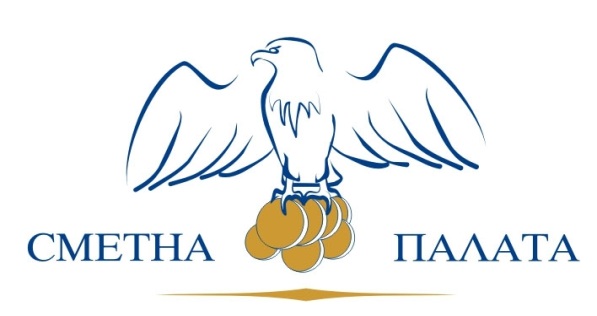 ОДИТНО СТАНОВИЩЕ ЗА ЗАВЕРКА БЕЗ РЕЗЕРВИ на Годишния финансов отчет на община Горна Оряховица за 2013 г. София, 2014 г.  Настоящото одитно становище е изготвено на основание чл. 53, ал. 8 от Закона за Сметната палата и отразява резултатите от извършения финансов одит на годишния финансов отчет на община Горна Оряховица за 2013 г.Резултатите от извършения от Сметна палата финансов одит, представени в Одитен доклад № 0100053013, предоставят достатъчна и подходяща база за изразеното одитно становище.Независимо одитно становищеСметна палата изразява становище, че финансовият отчет дава вярна и честна представа за финансовото състояние и имуществото на община Горна Оряховица към     31 декември 2013 година, в съответствие с приложимата обща рамка за финансово отчитане.Финансовият отчет на община Горна Оряховица за 2013 г. се заверява без резерви.ЗСчЗакон за счетоводствотоЗСПЗакон за Сметната палатаСБПСметкоплан на бюджетните предприятияЕБКЕдинна бюджетна класификация ОКИБОтчет за касовото изпълнение на бюджета ИБСФИзвънбюджетни сметки и фондовеМФМинистерство на финанситеГФОГодишен финансов отчетКСФКохезионни и структурни фондовеМОМемориален ордерНФНационален фондДМА Дълготрайни материални активи№ПоказателСума1.Актив/Пасив на баланса62 814 166,552.Задбалансови активи75 638 489,543.Отчет за касово изпълнение на бюджета (общо разходи)22 481 3334.Отчетени разходи по проекти финансирани от Кохезионния и Структурните фондове на ЕС (ИБСФ – 3- КСФ)7 627 5025.Отчетени разходи по проекти финансирани от Разплащателната агенция към ДФ „Земеделие“ (ИБСФ – 3)16 9516.Наличностите по сметките за чужди средства (ИБСФ – 3 с код 33 – наличности в края на периода)572 8127.Ниво на същественост за финансовият отчет като цяло2 769 053№ Одитни доказателстваБройстранициОД № 01-ГФО-48Проверка на взаимовръзките между разходните счетоводни сметки от Сметкоплана на бюджетните предприятия (СБП) и разходните параграфи на Единната бюджетна класификация (ЕБК) област „Извънбюджетните сметки и фондове“Приватизация, НС-КСФ и РА5ОД № 02-ГФО-49Проверка на взаимовръзките между разходните счетоводни сметки от Сметкоплана на бюджетните предприятия (СБП) и разходните параграфи на Единната бюджетна класификация (ЕБК) област „Бюджет“9ОД № 03-ГФО-59Проверка на начисляването на провизии, приходи и разходи по корективни сметки в края на отчетната година4ОД № 04-ГФО-61Проверка на взаимовръзките между счетоводните сметки за трансфери от Сметкоплана на бюджетните предприятия (СБП) и параграфите за трансфери на Единната бюджетна класификация (ЕБК)6ОД № 05-ГФО-69Тестове по същество за  осчетоводяване на разходи по сметка 2071“Незавършено строителство, производство и основен ремонт“   в оборотната  ведомост за периода от 01.01.2013 г. до 31.12.2013 г. област „Бюджет“ в Общинска администрация -  Горна Оряховица3ОД № 06-ГФО-74Тестове по същество за  осчетоводяване на разходи по сметка 2071“Незавършено строителство, производство и основен ремонт“   в оборотната  ведомост за периода от 01.01.2013 г. до 31.12.2013 г. област „ИБСФ“ в Общинска администрация -  Горна Оряховица2ОД № 07-ГФО-78Проверка на приходи и разходи от стопанска дейност4ОД № 08-ГФОПисмо до Министерство на финансите № РД 0400-87 от 13.03.2014 г.3 ОД № 09-ГФОПисмо до Сметна палата № РД 1600-3 от 13.03.2014 г.2ОД № 10-ГФО-90Коригирани отклонения4ОД № 11-ГФОПисмо до Сметна палата № РД 1600-6 от 01.04.2014 г.4ОД № 12-ГФО-91Същественост – таблица за натрупване на установените отклонения1